REPUBLIKA HRVATSKA SISAČKO-MOSLAVAČKA ŽUPANIJAUPRAVNI ODJEL ZA OBRAZOVANJE, KULTURU, ŠPORT, MLADE I CIVILNO DRUŠTVOStjepana i Antuna Radića 36 44 000 SISAKtel. 044/550-255P O T V R D A	br.	za subvenciju prijevoza željeznicom u 2. razredu putničkog vlaka za redovìte studente s područja Sisačko-moslavačke županije za akademsku godinu 2023./2024.IME I PREZIME STUDENTA 	Mjesto, datum i godina rodenja:		Mjesto prebivališta 	Ulica i br. 	Fakultet — učilište (upisati puni naziv)Potvrda koristi za subvenciju kupnje mjesečne/polumjesečne putne karte za željeznicuOd 	   do 	te se u druge svrhe         (najbližeg kolodvora/stajališta                        mjestu stanovanja)ne može  koristiti(mjesto studiranja)Ova potvrda može se koristiti iskłjučivo uz predočenje osobne iskaznice.Izdano u Sisku 	20	. godine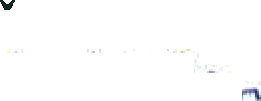 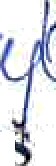 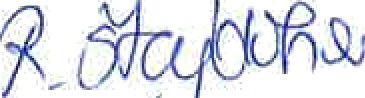 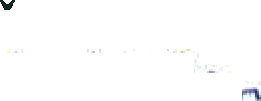 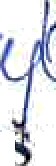 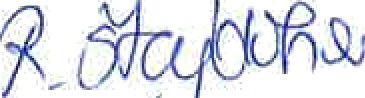 M.P.